Павлодарский государственный университет 	имени С. Торайгырова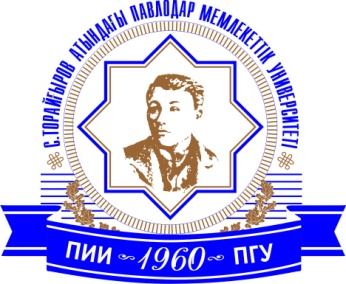 Научная библиотекаимени академика С. Бейсембаева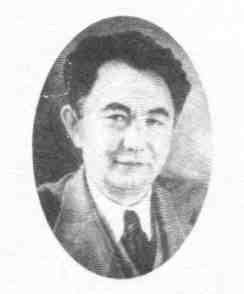 ВСПОМОГАТЕЛЬНЫЕ УКАЗАТЕЛИК МАТЕРИАЛАМ международной НАУЧНОЙ КОНФЕРЕНЦИИМОЛОДЫХ УЧЕНЫХ, МАГИСТРАНТОВ, СТУДЕНТОВ И ШКОЛЬНИКОВ“XVIII САТПАЕВСКИЕ ЧТЕНИЯ“Павлодар, 2018ПредисловиеДанный вспомогательный указатель составлен к материалам международной научной конференции молодых учёных, магистрантов, студентов и школьников «ХVIII Сатпаевские чтения», изданным в 20 томах. Издание состоит из двух разделов: «Указатель рубрик» и «Именной указатель». Указатель рубрик сосредотачивает в себе серии и секции, входящие в структуру сборника. Напротив каждой рубрики и секции указан том, в которой имеется публикация на данную тему.Именной указатель представляет полный перечень авторов, публикации которых помещены в издании. Фамилии авторов расположены в алфавитном порядке. Рядом жирным шрифтом указан номер тома, а через тире – страница, на которой напечатана определённая статья.Указатель обеспечит оперативное и качественное выполнение запросов, окажет помощь студентам, магистрантам и преподавателям в поиске информации.Указатель рубрикСерии:Оқушылар / Школьники : тт. 1, 2, 3, 4, 5, 6, 7Студенттер / Студенты : тт. 8, 9, 13Жас ғалымдар / Молодые учёные : тт. 13, 14, 15, 16, 17, 18, 19, 20 Секции:«Қазақстанның қасиетті жерлері»  жобасы аясындағы  зерттеулер / Исследования в рамках проекта «Сакральная  география Казахстана» 1, 9«Рухани жаңғыру» бағдарламасы аясындағы ғылыми зерттеулер мен ізденісте / Научные исследования в рамках программы « Рухани жаңғыру»  1, 9Академик Қ. И. Сәтбаев және оның білім беру мен ғылымдағы ролі  / Академик К. И. Сатпаев и его роль в развитии науки и образования.  1Археология / Археология  3Астрономия / Астрономия 5Ауыл шаруашылығы және АӨК / Сельское хозяйство и АПК 20Әлеуметтану / Социология  4Әлеуметтік-гуманитарлық ғылымдар. Көшбасшылық философиясы  / Социально-гуманитарные науки. Философия успеха 9Әлеуметтік-экономикалық инфрақұрылымы / Социально-экономическая инфраструктура 17, 18БАҚ дамуының үpдіci және журналистикадағы заманауи медиатехнологиялар / Тенденции развития СМИ и современные медиатехнологии в журналистике 8Биология / Биология 6 	География  / География 6Дене шынықтыру және спорт / Физическая культура и спорт 9Интеллектуалды және мәдени-рухани даму/ Интеллектуальное и культурно-духовное развитие 8, 9, 14, 15, 16Информатика / Информатика 5Қаржы / Финансы  4Құрылыс индустриясының дамуы  / Развитие строительной индустрии 20Қaзipгi кезеңдегі білім беру үрдісінің барысы / Современный образовательный процесс 8Қазақ филологиясы / Казахская филология  2, 9Қоғамның денсаулығы мен экологиялық қауіпсіздік жағдайы / Состояние здоровья и экологической безопасности общества 17Құқықтану / Юриспруденция  4Мал шаруашылығының дамуы / Развитие животноводства   13Математика / Математика 5Медицина / Медицина 7Металлургия және машина жасау салаларында өнеркәсіптің дамуы / Развитие промышленности в области металлургии и машиностроения 18Орыс филологиясы / Русская филология  2, 9Өлкетану / Краеведение  3Өнертану / Искусствоведение  4Өсімдік шаруашылығының дамуы / Развитие растениеводства  13Павлодар облысы білгілі тумаларының мәдени және рухани мұрасы / Культурное и духовное наследие знаменательных выходцев Павлодарской области 8Педагогика және психология / Педагогика и психология  4Психология ғылымы дамуының мәселелері. Көшбасшы психологиясы / Проблемы развития психологической науки. Психология лидерства 8Саясаттану / Политология  4Тарих / История  3Тарих, археология және этнографияның маңызды меселелерi / Актуальные вопросы истории, археологии и этнографии 9Туризм / Туризм 6Физика / Физика 5Физика-математикалық ғылымдар. Автоматтандыру жүйелерінің және АКТ-технологияларының дамуы  / Физико-математические науки. Развитие систем автоматизаций и ИКТ-технологий 19Филологияның өзекті мәceлeлepi / Актуальные вопросы  филологии  9Философия және мәдениеттану / Философия и культурология  4Химия / Химия 7Шетел филологиясы = Иностранная филология  2, 9Экология және табиғатты қорғау / Экология и охрана природы 7Экономика / Экономика  4Энергетика облысында өнеркәсіптің дамуы жене отын-энергетикалық кешен / Развитие промышленности в области энергетики и топливно-энергетический комплекс 19Энергетиканың өндіріс салаларында дамуы / Развитие энергетики в промышленных отрасляхЭтнология / Этнология  3Именной указатель Abdullina М. В. 4 – 205Abilmanova A. Zh. 2– 339Akhmetbekova A. M. 9 – 235, 255Akhmetov N. ZH. 12 –  88Altynbekova D. 4 –39, 241Amanbaiuly М. 7 – 149Аshikova G. A. 20 – 38Baimuldinova A. S. 19 – 280Bazenova A. A. 7 –187Beisenbayev А. К. 7 –187, 339Bizhigitova E. U. 2 –475Bizhigitova T. U. 14 – 142Elemes Т. Т. 12 – 88Ginayatova А. N. 12 – 31Gllazhova S. М. 17  – 22, 28Gllаzhov Е. G. 17 – 22, 28Islyam К. S. 9 – 250Kairova Sh. G. 10 – 129Karilova A. A. 2 – 408Kashkinbayeva М. S. 11– 148Kazhmurat A. D. 19 – 224Kipchakbaveva A. 2 – 470Kobei В. S. 12 – 144Kondratieva  А. V. 11– 218Konysbek М. 4 – 39Kosai А. К.  12 – 164Kuatova G. К. 7 – 290Kudabaev A. Zh. 15 – 378Kulakhmetova M. S. 12 – 88, 144, 164; 13 –221Kulbayeva Z. К. 12 – 208Kаnаtоvа А. А. 6 – 33Маkanova Sh. S. 20 – 38Malikova F. М. 10  – 129Mamet R. A. 12 – 144Mantai N. A. 12 – 144Markova S. Yu.  11 – 218Mazhit K. R. 13 – 221Mukasheva G. М. 9 – 235Muslim B. M. 13 – 221Myrzatayeva A. 4–241Novossyolova Е. А. 12 –  31Orazova D. К. 12 – 208Ospanova N. А. 4 –151, 215, 302; 6  – 33; 7 – 115, 149, 240, 290 Ospanova N. К. 4 – 205Pishanova N. S. 2 – 464Роteгуаеv I. К. 20 – 88Ruskalieva D. К. 17 – 73Rysbayeva G. 2 – 470Rуsmagambеtova S. В. 17 – 22, 28Sabitova Zh. G. 2 – 475Sadykov N. R. 12 – 164Saulenbekova K. 2 – 480Selezneva X. 15 – 429Sengerbekova В. А. 2 – 395, 464Shakenova А. М. 7 – 115Shapambayeva А. N. 2 –408Skakov A. 7 – 339Smakova G. Zh. 9 – 250Sегеbrеnniкоv V. S. 20 – 102Tarassova О. V. 2 – 480Tursynaliyeva A, A. 2 – 408Uksukbayeva N. Т. 9  – 255Uyzbayeva A. 15 – 429Ybyray В. N.   11 – 106Yeginbay К. 4 – 215Yesbergen Zh. 4 – 307Yessenamaпоvа М. S. 17 – 73Zamirbekkyzy M. 4–307Zhakan M. K. 15 – 378Zhakiyanova G. R. 4–302Zhakupova A. A. 4–151Zhamalbek G. L. 12 –  88Zhamiyev Т. 4 –307Zhukenova G. A. 20 – 38Zhumakadyrova В. A. 2–395Zhumatayeva А. К. 7 – 240Zhusip А. М. 12– 164Абайбек Ж. Е. 4–29Абашов С. К. 13 – 58Абдалимова Ж. С. 4–93; 8 – 386Абдигул М. Е. 16 – 5Абдикакимов М. Т. 15 – 434Абдильманов А. А. 6 – 97Абдрахманов Е. С. 18 – 261, 278Абдрахманова А. Н. 17 – 258Абдрашитова Р. А. 9 – 122, 130Абдулина А. Т. 10 – 14Абдуллаева Е. Е. 17 – 266Абдуллаева Қ. М. 16 – 11Абдуллаева М. С. 7 – 135 Абдуллина М. Б. 6 – 64Абдусат Е. Б. 10 – 5Абдыкаримова Р. М. 7 – 171, 398; 20 – 245Абдырова А. О. 9 – 9Абейльдинова А. Р. 14 – 5Абельдинов Р. Б. 13 – 226, 247Абенова А. Т. 12 – 104, 156Абзулдинов Е. 17 – 272Абиева Г. Б.  10 – 26Абикенова А. К. 3 –219Абилов А. Р. 8 – 170Абильдина А. К. 1 – 34Абильдина Б. С. 2 – 379Абильтаева П. Г. 2 – 492Абисаликов Е. Д. 11 – 70Абишев О-Х. К. 18 – 337Абліш Р. М. 19 – 339Абраева М. Б. 1 – 181Абсолямова Д. Р. 18 – 241, 384Абубәкір Ж. Ы. 13  – 61Абулгазина С. М. 7 – 317Абулгожинова Н. К. 8  – 175Абулхаирова С. С. 20 – 5Абыкенова 3. А. 5  –  259Абылгазина Т. 1 – 40Абылхасанов Т. Ж.  10 – 5, 45. 49, 160, 166Аверков В. 6 – 5Авчукир А. А. 16 – 395Агван Д. 20 – 351Агибаева А. Ж. 18 – 192; 20 – 250Адамжанова Ж. А. 13 – 15Аденова Б. О. 2 – 34Адиева А. 1 – 45Адилова В. Х. 15 – 188Адильбекова К. Б. 11 – 245Адимова К. Б. 14  – 12Адирисова Г. К. 9 – 384Адра Е. Е. 18 – 25, 30Адуова С. С. 14 – 124Адылбекова Д. Т. 12 –  47Ажаев Г. С. 10 –115Ажетова А. М. 7 – 5Ажманова А. Б. 6 – 147Азаматова Д. А. 11 – 327Азанхан М. 2 – 5Азимхан  А.  11 – 81, 92, 96, 101Айгожина Г. А. 19 – 5Айдарханов Т. Н.  11 – 284Айжолова А. Е. 13 – 184Аймуханов С. М. 20 – 396Аипова А. К. 14 –17Айтбаева К. Ж. 19 – 262Айтбайұлы Т. 16 – 361Айтжан Е. Б. 11– 278Айтимова Ж. Қ. 14 – 26Айтимова М. К. 14 – 30Аитимова Р. К. 5 –150Аитимова Р. Қ. 5 – 245; 14 – 34Айткалиева А. М. 4 – 5Айткалиева Г. С. 17 – 195Айткенова М. М. 5  – 41Айтқалы Р. 2 –12Айтмагамбетова  Г. А. 11– 310Айтмухамбетова А. Ж. 2 – 344Айтпаев М. А. 17 – 277Айтпайев А. 5 – 5 Айтуарова С. К. 2 –137Акабаева Ж. К.  5 – 27, 106Акбеисов Т. 11– 111Акбуляков В. С. 11– 284Акембаева А. Б. 7  – 10Акжігіт Н. Қ.  11– 331Акижанова М. К. 13 – 192Акильжанов Р. Р. 13 – 184Акимбекова Н. Ж. 17 – 5Акимжанов Т. Б. 19 – 14Акимханов Н. Ж. 20 – 62Акиш Н. О. 11– 284Акишева Г. Е. 5 –  259Акишева М. А. 7 – 435Акказин А. О. 11–111Акмамбетова Г. А. 17 – 14Акпанбаева А. Ж. 9 – 109Акрабов Ж. Д. 5 – 291Аксёнова А. И. 2 – 305Актаева 3. А. 19 – 197Актанов Р. К. 4 –114Акчурина М. Р. 2 – 242Акылбек С. А. 5 – 401Ақан М. А. 2 – 20Ақназар Д. Ж. 9 – 5Алайдаров Э. Д.  5  – 188Алгуджинова А. Е. 9 – 293Алдабергенов К. Н. 18 – 199Алдажарова А. А. 8 – 182Алдакимов А. Н. 20 – 122Алдунгарова А. К. 20 – 271Алибеков М. С. 7 – 417Алимкулова Д. И. 14 – 41Алимханов Д. С. 17 – 108Алимханова Д. А. 2 –20Алина М. Г. 1 – 52Алина М. К. 1 – 153Алинова К. М. 14 – 46Алихан А. М. 6 – 67Алкамбек А. Н. 18 – 35Алпиева А. Т. 3 – 99, 179; 7 – 79Алпыспай Д. А. 7 – 398Алтаева А. 3 – 46Алтаева Д. A. 7 – 139Алтынболатова А. 1 – 57Алтынов А. А. 17 – 190Алтынова А. Е. 17 – 11Алшынова Г. Д. 9 – 9Альжанова А. И. 2 – 28Альметева О. 9 – 116Альмишев У. X. 13 – 104, 117, 124, 140, 174, 177, 180;  20 – 365Альмишева Т. У. 13 – 64, 112, 177Альмуратова Б. Б. 15 – 152Альмуханов С. Х. 15 – 338Аманбаева А. А. 19 – 267Амангелды Ж. Д. 2 – 34Амангелді  Г. Б. 4 – 9Амангелді Б. 3. 7 – 154Амангелді Д. Н. 4 – 295Амангелді Н. 5 – 325Амангельды Д. Д. 1 – 5Аманжол М. С. 19 – 174Аманжолов А. 18 – 192Аманжолова А. А. 9 – 391Аманжолова М. Б. 20 – 92, 106Аманкелді Б. А. 6 – 11Аманкулова А. Ж. 3  – 246Аманова А. Р. 7 – 159Аманова А. С. 1–85Аманова Г. К. 14 – 332; 17 – 173Амантаева 3. С. 2 –40Аманшикова С. Т. 2 – 246; 16 – 262Амерханова А. X. 17 – 282Аметкан Е. Е. 6 – 152Амидуллаева Н. А. 20 – 258Аминова С. С. 2 – 252Амирова С. М. 18 – 40Амриев Р. А. 17 – 198, 249Анаева Э. III. 8 – 5, 40, 76Анварова С. Б. 5 – 9Ангаева Р. С.  5 – 112Андреева О. А. 19 – 197Анесова А. Ж. 2 – 525Анкудинова М. Л. 8  – 189Антикеев Д. А. 17 – 149Антикеева С. К. 8 – 221; 14 – 53; 17 – 149Антоненко И. В. 7 – 305Ануарбеков М. М. 20 – 359Ануарбекова Ж. 1–60; 7 – 163Апаев А. Ю. 8 – 194Апенова К. А. 7 – 171Апешева Г. К. 6 – 211Апиева А. М. 14 – 434Аплашова А. Ж. 8 – 198Апсаликова Р. Р. 4–13Апсалинова А. М. 7 – 354Апушева A. A. 4 – 248Аралбаева Ж. А. 6 – 238Аралова Н. К. 5  – 134Арапбай Ш. Ж. 20 – 262Арапова А. М. 17 – 156Арғын М. А. 2 – 349Арғынғазы Қ. А.  8 – 5Аркарова А. Т. 6 – 15Аркеньева А. А. 7 –15Армиева А. Е. 8 – 202Армиш М. Б. 6 – 156Аронова Р. К. 20 – 125, 266Артукметова Д. У. 2 – 246; 16 – 262Артыкбаева А. К. 2 –257Архабаева Ж. К. 14 – 57Арыкова А. А. 18 – 345Арымбеков A. Ғ. 7 – 379 Арынгазин К. Ш. 20 – 130, 309, 325Арынгазинова А. К. 5  –  405Арынов А. Б. 19 – 21Арынова Д. Е. 4 –72Арынова М. М. 2 –5; 16 – 36Арынова Ш. Ж. 20 – 309Арынтаева JI. Ж. 1 – 252; 16 – 455Арыстанова Г. О . 1 – 57Асабаев Р. 17 – 195Асайнов С. Е. 7 – 175Асаинова А. Ж. 19 – 262, 283Асанбаев Т. Ш. 13 – 209; 20 – 381, 385Асанов И. 7 – 211Асанова Д. Е.  3 –5Асанова Е. Е. 14 – 64Асенова А. О. 7 –191, 310; 14 – 70, 76Асет Н. 5 – 125Асидолла У. 20 – 250Аскар Т. А. 5  –  365Аскарбек М. 5  –  379Аскаров Е. М. 6 – 160Аскарова Н. Н. 20 – 13Аскарова О. В. 4 –18Асылбаев Р. Н. 8 – 100Асылова Д. 4 – 24Асылханова А. К. 6 – 20Атейхан Б. 20 – 391, 408Атконова А. П. 20 – 266Аубакиров А. М. 18 – 323Аубакирова Б. К. 16 – 156Аубакирова Б. М. 14 – 94Аубакирова С. Д. 8 – 244Аубакирова С. С. 15 – 329, 412Аужанова А. 18 – 44, 50Аукебай Г. 6 – 132Аукенова А. Р. 17 – 115Аулбаева Г. Ж. 3 – 213Аутаев М. С. 6 – 192Ауталипов Н. Е. 3–157Ауталипова С. Ж. 7 – 408Аушахманова А. Ж. 19 – 271Аушахманова К. Б. 7  – 19Ауыт Қ. 16 – 18Ахан А. 6 – 167Ахатова Г. С. 14 – 80Ахмадиева А. Е. 18 – 133Ахмадиева А. Т. 18 –123Ахмедеева Д. А. 7 – 171Ахмеджанова Г. Б. 18 – 106, 112Ахмедьянова А. А. 3 – 5Ахмедьянова А. Б. 13 – 195Ахмет А. А. 6 – 140; 17 – 141Ахмет М. 16 – 22Ахметбекова А. М. 9 – 210, 218Ахметкалиев Д. Д. 20 – 130Ахметов А. С. 18 – 203Ахметов А. Ю. 5  – 263Ахметова A. E.4 – 107, 210, 332Ахметова А. К. 6 – 338Ахметова Б. Б. 1 – 78, 81, 169Ахметова Г. Г. 15 – 3, 406Ахметова Д. О. 5  – 179Ахметова М. А. 17 – 162Ахметова М. М. 8 – 206Ахметова С. А. 19 – 276Ахметуалиева Д. 2 –264Ахмульдинов Б. Т. 16 – 350Ахтаева Д. А. 2 –45Ахтаева Н. Х. 16 – 460Ахтамберов Ж. С. 20 – 135, 266Ахтамберова А. Б. 20 – 143, 266Ашенова А. С. 4 – 364; 19 – 202Ашитов Д. К. 17 – 195Ашурметова Г. А. 2 – 457Аюпов А. 1 – 186Аязбекова А. 7 –179Аяшинова Г. Ф. 18 – 210Әбдиева Г. С. 8 – 12Әбділда Э. Е. 6 – 216Әбдіхалық Р. Ж. 16 – 418Әбильденова  Н. Қ. 14 – 86Әбішова К. С. 5  – 27Әлкеева Р. С. 14 – 90Әлібекова Б. F. 5  – 215Әуесбекова Е. 5  –  284Бабатаева А. М. 14 – 94Бабыкова А. Р. 6 – 20Багиенова Т. К. 20 – 19Бағдаулетқызы М. 2 – 444Базарбаева М. П. 6 – 333; 13 – 157Базарбаева С. А. 13 – 5Базарханова Ә. Ж. 20 – 362Базенов Г. М. 20 – 147Баильдинова Д. С. 4–66Байарыстанова А. Р. 6 – 59Байболатқызы Д. 15 – 100Байбулова У. С. 8 – 20Байгазин М. Е. 3 –164Байгазинов А. 6 – 170Байгожин Т. К. 5 – 270Байгужина Ж. С. 6 – 206Байгужинов Р. Р. 15 – 156Байжанова Д . 5 – 274Байжасаров А. 15 – 329Байжирикова С. К. 4 – 386Байзильдина С. С. 6 – 67Байметова Ш. И. 5 – 321, 410Баймуратова М. 7 –191Баймусаева А. А. 2 – 272; 16 – 267Байпакова А. А. 3 – 10Байсекенова А. Д. 6 – 75Байтанасова Қ. М. 9 – 47Байтемирова Г. Т. 5  – 90 Байтемирова М. К. 9 – 14Байтенова Г. Б. 14 – 100Байтлесова Д. Т. 8 – 194; 9 – 378Байтокина М. Т. 3 –16Байханова Л. A. 4 –210, 234, 352Байшина М. К. 19 – 174, 178Баканова А. Т. 20 – 271Бакбаева 3. С. 2– 56, 100, 231Бағдаулетқызы М. 2 – 444Бакенов Н. 2 – 353Бакибаев А. А. 17 – 202Бакиева Ш. М. 1 – 57Бакирова Л. А. 3 – 209Бакишев Д. Б. 20 – 365Бакытов М. Е. 4 – 358Балаканова М. И. 8 – 281Балаханова Г. А. 5  – 315; 6 – 279Балдин И. А. 7  – 24Балтабаева Д. 7 –196Балтабекова А. 7 – 427Бапишева Қ. Д. 16 – 28Барановская В. А. 14 – 107Баржанова А. О. 9 – 22Бастемиева Г. 3. 6 – 219Басхан Ж. Д. 8 – 198Батанов Д. Ж. 17 – 385Батанова А. К. 20 – 154Баткұлден Ф. 8 – 296Батталов А. Б. 18 – 55Батык М. А. 9 – 18Батяшова Д. В. 7  – 31Батяшова И. В. 7  – 31; 15 – 464Баубекова Г. К. 5  –  401; 7 – 275Бахтиярова М. Г. 6 – 366; 14 – 113Баяндина Г. Д. 18 – 10Баяндина Д. К. 18 – 61, 65Баяндина Т. 6  – 177Бәкен Д. 9 – 300Бега К. Е. 20 – 23Бегалина H. М. 7 – 40, 345Бегимова Л. Н. 18 – 71Бегимтаев А. И. 15 – 310Бегс Шапағат 6 – 181Бедринец К. В. 9 – 398Бейбіт Б. А. 13 – 8Бейбітова М. Б. 6 – 187Бейм И. Д. 20 – 29Бейсекеева И. А. 2 – 427; 14 – 117Бейсембаев М. К. 17 – 90; 20 – 293, 332Бейсембаева А. З. 14 – 124; 15 – 118Бейсембай А. А. 14 – 129Бейсембай Е. 17 – 287Бейсембенова А. Е. 20 – 33Бейсен С. А. 2–272Бейсенбай М. Е. 1 –12Бейсенова А. К. 14 – 136Бейскенова М. А. 8 – 301Беисова С. 18 – 76Бекболат Д. Э. 6 –128Бекболатов А. 2 – 52Бекболатова Н. М. 20 – 276Бекбулатова О. Р. 15 – 464Бекенов А. Б. 3 – 23;Бекенова А. М. 1–67; 16 – 36Бекеш Д. М. 1–71; 3 –172Бекешова Ж. 1–78Бекжанов С. С. 18 – 218Бекибаева С. F. 2 –158Бекишева В. Б. 4 –194Беков М. Е. 9 – 122, 130Бексейт К. 3. 8 – 24Бексеитов Т. К. 20 – 430Бектазинова А. 19  – 309Бектемір О. А. 1– 85Бектуров Н. 17 – 14Бектурсын 3. Н. 18 – 82Бекшебаева Д. А. 2 – 121, 509Бекшенова А. Т. 13 – 257Бекішев Д. 15 – 207Белгібаева Г. М. 6 – 342Белозерова М. Ю. 9 – 398Белоцерковец Д. А. 13 – 201Бельгибаева К. К. 8 – 301, 315, 346, 354Бельдеубаева А. Е. 14 – 124Белянкина Я. В. 18 – 214Бергузинов А. Н. 19 – 5Бердибекова М. С. 6 – 224Берикбаева М. С. 6 – 289Берікбосынова А. Е. 5  –  379Беспаева А. К. 9 – 318Бижанов А. 15 – 333Бильтаева Г. Е. 14 – 147Билялова А. Б. 5  –  309; 424Бирманова А. 4 –141Бирюкова А. А. 3 – 52Бисмельдинова К. Е. 2–361Биткеева А. А. 17 – 156Бияхметова Ж. К. 2 – 91Блялова А. К. 18 – 353Бовина О. Н. 7 – 302Богданов И. А. 17 – 190Богомолов А. В. 18 – 236, 298, 319Божканова Л. Б. 14  – 152Бокишева М. А. 3 – 259Болат А. Б. 19 – 344Болат А. Е. 3 –259Болат Д. Д. 2 – 56Болат Д. Р. 17 – 198Болатбаева Д. Н. 16 – 41Болатқызы А. 2 – 91Болатов Т. Ш. 7 – 348, 385Болатова  Ә. М. 4 – 24Болкоева М. Л. 9 – 260Болюгенова 3. Е. 3 –75Боранбаев Д. Б. 19 – 344Боранкулова Б. Е. 9 – 231Бостекпаева А. Е. 1 – 91Ботаева Л. Ж. 13 – 8Бочарова Е. 7 – 201Бөгенбай Ж. 6 – 29Бралинова З. Р. 13 – 12Брус Т. М. 7 – 440Бузурная М. В. 3 –31Букаева Э. Т. 19 – 174Букурова С. Б. 6 – 187; 242; 323Булдубаев Б. Т. 2 – 85Булумбаев А. К. 9 – 272Булычева Ю. И. 4 – 76Бурамбаева Н. Б. 13 – 192, 226, 237Бурдина Е. И. 14 – 64, 284Бутолина В. В 2 – 369Бучекей Ж. Б. 1 – 233Быжиков Р. Т. 2 – 369Быков П. О. 18 – 210, 225, 267, 307Бірлесбек Қ. 9  – 307Бянкина Т. П. 5  –  342Вакбаев А. 5  –  279Валова М. В. 2 –279, 293, 331Василенко Ю. В. 8 – 213Васильев Д. С. 17 – 202Васильев Е. Г. 18 – 358Вервекин А. А. 17 – 137Вишенкова Е. А. 14 – 159Войтенко Д. Г. 8 – 30Волгин М. Е. 19 – 26Воробьева В. Н. 1 – 98Воронова Т. Э. 18 – 25, 30, 61, 65, 152, 157; 19 – 26Вяткина Ю. А. 15 – 338Габдуллина А. А. 2 – 264Габдуллина А. Ж. 18  – 218Гаврина Д. Я. 7  – 36Газизова С. С. 4 – 269Гамирова Е. А. 3 – 366; 16 – 403Гаппаров Р. З. 2–279Гафиатулина Ю. О. 15 – 156Герасименко Т. С. 19 – 30Говорун Г. А. 17 – 119Головинцева В. В. 2 – 420Головко А. 7 – 256 Голубченко В. А. 20 – 231Горбунов К. В. 7 – 204Горшкова Л. В. 20 – 13, 117Гочияева М. М. 7 – 270, 361Григорьева Р. В. 18 – 87Гридяева А. Н. 8 – 36Гусак Н. 7 – 211Гусейнов Л. 9 – 139Ғазизов 3. Е. 5  – 193Ғинаят Д. Б. 8 – 310, 365Давкин Т. Е. 20 – 180Давлетбаева И. М. 17 – 244Даирова А. Ж. 16 – 47Данилин В. В. 18 – 361Данилкова А. 20 – 396Дарабаева А. С. 3 – 44Даривхан А. 17 – 168, 208Дарьянова К. Ш. 14 – 163Даулетбек А. 2 – 62Даулеткулова Д. О. 2 – 257Даулетқызы А. 1 –104Дәуренбек Р. 2 – 69Дебрецени Б. 9 – 313Демеу Ф. Е. 8 – 315Демиденко Р. Н. 8 – 182, 213, 233, 281Деревягин С. И. 18 – 361, 414Джаксыбаева Г. Г. 13 – 22Джакупов Д.  5 – 198Джанаргалиева М. Р. 3 – 39Джангулов Т. А. 1 – 34Джанкулова Б. Б. 3 – 307Джафаров М. 3 – 44Джембетова В. В. 8 – 322Дженалинова Д. Р. 5 – 15Джумадиева Н. М. 15 – 342Джумадилова С. Г. 4 – 83Джусупов Д. 4 – 277Диханбаева К. Қ. 4 –198Дмитриев В. С. 6 – 5Докторханқызы Н. 8 – 330Доманжулова Л. Ж. 15 – 347Досанов Т. С. 19 – 207Досбаева Н. 16 – 51Досимова А. О. 3 – 335; 14 – 170Дощанова К. Б. 2 – 116Драчев И. 1 – 111Дробинский А. В. 19 – 174, 178Дроботун Б. Н. 19 – 257Дронова Т. В. 14 – 177Дуанов М. М. 19 – 38Дубинец Н. А. 20 – 266Дубовицкая О. Б. 14 – 183, 184; 18 – 93, 99Дубовицкий О. С. 14 – 183, 184; 18 – 93, 99Дуйсебаева А. И. 14 – 395Дуйсебай А. Б. 6 – 80, 192Дуйсекенова Ж. К. 15 – 164Дуйсембай Д. Ж. 4 – 364Дуйсен А. 2 – 158Дуйсенбек Д. 4 – 394Дулашев Р. X. 20 – 279Дулмаев С. Э. 17 – 244Дуненкулова Р. Г. 8 –20, 65, 105, 164, 14 – 228Дуппаева К. К. 6 – 260Дурмагамбетов К. 3. 18 – 367Дурманов Т. С. 18 – 93, 99Дутбаева Н. К. 14 – 186Дүйсен А. Е. 13 – 64Дүрмекбаева Д. Н. 2 – 444Дюсекенова У. С. 17 – 214Дюсен А. Б. 2–379Дюсенбаева А. Ж. 15 – 469Дюсенбаева К. Д. 2 – 384Дюсенова Д. Н. 1 –12Дюсенова Р. Р. 5  – 20Дюсупова Б. М. 5  – 51Евлоев М. А. 6 – 198Евтушенко Л. А. 19 – 43Егинбаев М. Т. 19 – 283Егшбай Е. 4 – 147Едильбаева Л. М. 5 – 379Едігенова А. Ж. 8 – 175, 254, 261Еділбаева Э. Қ. 7 – 216Елемесов Ә . К. 300Елеуова А. А. 6 – 140Елешева А. Е. 5 – 205Елжан E. 2 – 344Еликбаева Ш. Т. 16 – 410, 414Елмұратова Б. Ж. 16 – 379Елубаева Ж. О. 2 – 252Елубаева М. Е. 5 – 215Елубай М. А. 17 – 195Елуова А. А. 17 – 141Елікпаев С. Т. 15 – 207, 212, 220, 227, 232, 235Ельбаев А. Е. 20 – 283Ельгундинова А. Е. 5 – 415Ельмурагова Б. Ж. 9 – 281Ельмуратов Г. Ж. 18 – 164Ельшебаева С. М. 14 – 193Елюбаев А. К. 18 – 222, 258Емцова К. В. 20 – 286Енсенова А. 6 – 224Еңсебек Т. Д. 13 – 204Ералиева Г. Б. 1–141Ералина С. Н. 1–237Ербол А. 3 – 46Ергабулова М. Е. 8 – 221Ергалиева Д. К. 6 – 202Ержанов Е. А. 9 – 307, 374; 15 – 353, 359Ержанов Н. Т. 17 – 40Ержанов Т. Н. 17 – 380; 18 – 5Еркен А. 1–237Еркинова А. М. 5  – 35Ерлан М. 6 – 206Ермагамбетова М. 9 –263Ерманат А. 8 – 337Ерманова Б. Б. 2–353; 439Ермек Қ. Е. 6 – 211Ермекбаева А. К. 3 – 286; 6 – 116Ермекова А. 4 – 83Ермекова А. А. 5 – 221Ермекова А. Б. 9 –200Ермекова А. Қ. 16 – 55Ермекова Г. М.  9 – 22Ермолаева Е. А. 3 –265Ернұрқызы А. Е. 7 – 220; 17 – 58Ерсаинов А. Н. 7  – 40Ертай Е. 19 – 207Ертысбай Н. А. 2 – 77Ершат А. 2 – 389Еруланов А. А. 5  – 209Ершова Ю. И. 7 – 224Есенаманова Ж. С. 17 – 85Есенгельдинова К. А. 2 – 349Есильбаев А. 20 – 401Есимова Д. 2 –353Есимова Д. А. 9 – 206Есимова Д. Д. 14 – 301; 17 – 130Ескалиева А. Ж. 17 – 293Ескендіров Б. К. 3–325Ескермесұлы Ә. 19 – 289Естаев Ж. Е. 15 – 372Есімова А. А. 16 – 60Ещанова А. Т. 3 – 242Жабай Ж. Е. 4 – 29Жабыкова А. 18 – 106, 112Жагипарова А. Т. 4 – 101Жагипарова М. Е. 13 – 8Жагипарова М. С. 13 – 5, 26Жакажанова Ж. Ж. 2 – 85Жаканов Е. Н. 1 – 114Жакашев Ж. 3 – 380; 4 – 277Жакенова М. М. 2–344Жакина А. К. 16 – 271Жакина А. X. 2 – 497Жакиш А. А. 13  – 209Жакишева А. Е. 18 – 82Жакиянова К. С. 6 – 29Жаксалыков К. Н. 17 – 126Жаксыбаева М. С. 3 – 269Жаксыбек H. С. 7 – 231Жаксыбек К. С. 4 – 158Жаксыбекова М. Ж. 14 – 200Жаксылыков К. К. 19 – 48Жакубаева Б. Б. 19 – 293Жакуленова А. Р. 6 – 219Жакупов Н. Р. 5 – 209Жакупова А. Е. 15 – 382Жакупова А. Ж. 4 – 52Жакупова Б. Б. 2 –505; 16 – 332Жакупова Р. Т. 2 – 45Жақсыбай А. 3 – 373Жалел 3. Ж. 5 – 35Жалелова А. Ж. 19 – 299Жаманкенова А. А. 14 – 336Жанабаева Ж. A. 6 – 55; 7 – 245Жанайдаров Қ. Д. 13 – 247Жанас Г. Д. 6 – 198Жанбау М. 1–121Жангазин С. Б. 13 – 147Жангазина К. К. 1 – 127; 2 – 431Жангазинова Д. М. 19 – 212Жангазинова Ж. К. 7  – 40Жангозина А. А. 16 – 65Жангурова А. Б. 3 – 68Жанғазы F. 5 – 332Жанжигитова Ә. 7 – 310Жанзаков Ж. Р. 7 – 236Жанзакова М. К. 8 – 250Жанкарина А. М. 5  –  291Жансерикова Г. Б. 14 – 204Жантемиров С. Қ. 5  –  297Жанузак H. Б. 4 – 311Жанұзақ Б. Қ. 13 – 68Жаныгулова 3. Т. 17 – 173Жаңбырбаева Д. Қ. 5  – 41Жапар Ж. Б. 13 – 147 Жапаргазинова К. X. 17 – 253Жапаров К. Б. 19 – 53Жапаров М. М. 3 – 52Жапарова К. 13 – 15Жапарханеова К. Б. 14 – 210Жапекова Г. К. 9 – 413; 15 – 372, 396Жарая К. А. 9 – 109; 16 – 274Жаров А. К. 1 – 127Жаскайрат Б. Т. 5 – 270Жасұзакова Б. О. 8 – 40Жахан Б. К. 6 – 84Жахина А. Т. 7 – 201Жаябаева Р. Г. 9 – 406Жбанкова М. 7  – 46Жекенова С. 7 –191Женисова Д. Д. 5  –  304Жеңіс А. Ж. 13 – 75Жеңісказина С. Е. 2 – 91Жетпис Д. Е. 2 – 285Жигулин А. Н. 19 – 328Жиенбаева Е. Қ. 6 – 224Жиксимбай А. 1 – 210Жилкибаев Р. К. 4–93Жолбарисов Д. А. 18 – 5Жолдасбек А. Қ. 13 – 17Жукенов М. К. 19 – 305, 361Жукова М. 1–132Жукушева Т. 1 – 137Жукушева Т. Д. 2 – 95, 400Жумабаева А. К. 17 – 130Жумабаева Д. К. 14 – 213Жумабаева М. С. 1 – 215Жумабай Б. К. 1–141Жумабеков А. Ж. 19 – 309Жумабеков К. Ж. 17 – 299Жумабекова А. Ф. 20 – 385Жумабекова Б. Б. 16 – 295Жумабекова Б. К. 7 – 110Жумабекова Г. С. 5 – 348Жумабекова Д. 3 – 274Жумабекова Д. А. 15 – 239Жумабекова Д. Ж. 8 – 376 Жумагулова А. С. 6 – 260Жумагулова С. Т. 6 –254; 7 – 98; 14 – 219Жумадирова А. 19 – 153Жумадирова К. К. 15 – 5Жумажанова Ж. К. 4 – 93Жуманбаева Р. О. 9 – 84Жумаханова F. А. 5 – 392Жумашева А. Е. 8 – 370Жумашева А. Ш. 8 – 123, 143Жунусов А. К. 18 – 284, 303, 313Жунусова А. 20 – 381Жунусова Д. М. 3 – 39Жунусова Ж. А. 7 – 245Жунусова И. С. 14 – 224Журавлева Е. А. 9 –200Журмагамбетова А. Е. 1 – 248Жусанбаева А. М. 6 – 104Жусупова А. М. 13 – 87Жусупова А. Н. 1 – 153Жусупова Д. С. 14 – 228Жусупова Ш. Т. 2 – 285Жұбантаева Ж. Қ. 9 – 78Жұмабаев Д. М. 2 – 62Жұмабай Ж. Қ. 16 – 73Жұмабекова Г. А. 8 – 310, 330, 361Жұмағали К. Р. 9 – 318Жұмаева М. 3 – 373Жұмасейіт А. А. 2 – 77Жұматаева Г. Е. 16 – 80Жұхат О. Б. 13 – 91Жүнісбек А. 8 – 46Жүсіпназарова Г. М. 5  –  428Жүсіпов Б. 3 – 179Зайцев И. Н. 18 – 225Закарияева Ж. Ә. 16 – 84Закупа В. В. 9 – 322Заманбекова М. Т. 9 – 327Зариббаев У. С. 5 – 240Зарипова С. X. 7 – 87Зейлбек К. Т. 13 – 54Зейнулина А. Ф. 8 – 337, 342; 15 – 239, 244, 289; 16 – 93Зейнуллинова А. М. 7 – 392Зейнуллов М. М. 7 – 435Зейнұлқабиден А. А. 3 – 81, 169Зейніл А. Т. 7  – 53Зекен А. Р. 4 – 163Зибрев Д. К. 6 – 228Зинченко Е. А. 14 – 336Зиякаев Г. Р. 18 – 404Зупар М. 20 – 404Зырянова Н. А. 14 – 232Зыханова Н. Е. 6 – 231Ибрагимова Л. Р. 20 – 214Ибраев Д. 5 – 46Ибраев Е. Е. 17 – 304Ибраев Ж. Ж. 18 – 232Ибраев К. А. 19 – 59Ибраева А. 9 – 145Ибраева А. М. 2 – 316Ибраева А. Т. 16 – 93Ибраева Д. Т. 1 – 186Ибраева Е. М. 18 – 192; 20 – 245Ибраева Л. Ш.  5 – 5, 46; 7 – 104, 322; 14 – 237Ибраева Э. А. 15 – 386Ибрайкина Б. Н. 1 – 71Ибрашева Д. Э. 3 – 56Иванов Д. М. 4 – 317Иванова А. С. 9 – 334Иванова В. А. 14 – 244Иванова Д. 7 – 249Иванчина Э. Д. 17 – 228Иват X. 2 – 219Ивахно К. С. 9 – 322Ивашкина В. Р. 17 – 180Игілік А. Н. 17 – 34Идрисова Ж. Б. 20 – 368Идрисова М. K. 4 – 33,  Избасаров А. А. 18 – 418Икласов А. Е. 9 – 268Иконникова А. 7 – 256Иль Д. Е. 20 – 391, 408Ильтнер Н. И. 14 – 336Ильясов М. И. 20 – 293Ильясова Г. Р. 2 – 379Илюбаева А. К. 9 – 210Имамбекова Г. С. 15 – 152Иманбаев Н. Б. 1 – 248Имангалы А. Б. 18 – 164Иманжупаров Ж. К. 20 – 423Иманкулова А. А. 9 – 272Иманмагзамова Г. К. 4 – 101Имашева Г. Л. 6 – 231; 7 – 139Имашхан А. 16 – 100Имекешова А. Ж. 14 – 26Иноятуллаева Г. Э. 2 – 98Ирманова А. 16 – 104Ирсайнова Б. 16 – 108Исабаева А. К. 2–452Исабеков Ж. Б. 16 – 114; 19 – 182Исабекова Р. 16 – 337Исаева Г. С. 20 – 423Исаева Н. В. 14 – 249Исаходжаев Ф. Б. 7 – 264Искаков Е. С. 5 – 405Искаков К. М. 8 – 52Искакова А. Б. 19 – 217Искакова А. С. 5  – 15, 66Искакова Д. Б. 8 – 138Искакова Ж. Т. 9 – 150Искакова З. С. 15 – 389Исламова Ч. С. 7  – 57Исмайл Т. С. 7 – 270Исмұрат М. 3 – 62Испулов Н. А. 19 – 187, 271, 309, 314, 334Итыбаева Г. Т. 18 – 390Итыбаева Е. Т. 18 – 345Ищенко Г. А. 20 – 237Каббарова А. К. 3 – 68Каббасова А. 16 – 271Кабдеш А. 1 –144Кабдрахманова А. О. 6 – 238Кабдулбариева Д. 8 – 227Кабдулина А. К. 17 – 309Кабдуллин Ә. А. 13 – 96Кабдуллин Ж. Т. 18 – 35, 118Кабдулова Ғ. 15 – 396Кабиденова Д. А. 4 –107Кабиденова Ж. А. 13 – 212Кабимоллаева А. 20 – 413 Кабимулла А. Н. 4 – 283Кабитова Г. С. 20 – 372Кабылдина М. 15 – 212, 220Кабылова К. F. 5 – 102Кабышева А. Д. 1 –137, 95, 400Каваклы Мехмет 16 – 184Каден Ж. М. 4 – 370Кадирова Ж. 15 – 260, 267Кадирханов С. 5 –  410Кадыров Ж. Т. 9 – 100; 16 – 156Кадырова 3. Е. 9 – 29Кадырова М. С. 17 – 102; 20 – 279Кадькалова Т. И. 14 – 255Кажибаева Г. К. 9 – 32, 94Кажибаева Г. Т. 13 – 35; 20 – 340Кажикеев А. Р. 5 – 51Кажикенова Г. М. 14 – 129Кажыбаева Ж. О. 3 – 46Кажыгумарова Д. А. 13 – 102Казакбай С. Б. 17 – 141Казамбаев И. М. 9 – 406Казанцева М. P. 2 – 411Казиев А. Д. 1 – 149Казкенова Г. Е. 2–309Каиржанова Ж. С. 2 – 489Кайдагулов О. Т. 17 – 253Кайдар А. Б. 19 – 75, 80, 87, 97, 168Кайдар М. Б. 19 – 75, 80, 87, 97, 168Кайдаров А. М. 5  –  415Кайдарова Г. Д. 14 – 258Кайдарова Л. С. 6 – 156; 7 – 366Кайниденов Н. Н. 13 – 15Каирбаев Е. Б. 19 – 318Каирбек А. Ж. 1 –153Каирбеков Н. У. 18 – 241Каирбекова К. З. 14 – 264Каиргельдинов А. С. 20 – 154Каиргельды А. Қ. 5 – 59Каиржан М. Қ. 20 – 419 Каиржанова А. Б. 5 – 66Кайрканова Н. Ж. 16 – 355Каиркеш А. О. 17 – 40Каиркеш Д. С. 17 – 220Каирова Ш. Г. 14 – 301Каиртаев Р. 8 – 376Кайсаринова Р. С. 16 – 119Кайшанова С. К. 4–358Кайырбеккызы Т. 4 – 295Кайырбекова А. Ж. 8 – 233Какеева С. Т. 3 – 179, 188, 200Какен М. Ж. 3 – 393Какимова А. С. 7 – 175Какимова М. Т. 4 – 123Каламова М. С.  5  – 188Калачёва В. В. 3 – 265; 6 – 297; 7 – 129, 296Калиакпаров А. Г. 18 – 214, 232Калидолдай А. X. 19 – 227Калиев Д. Н. 6 – 242Калиев М. М. 5 – 270; 19 – 323Калиев Т. А. 19 – 63Калиева JI. М. 5  – 221Калиева А. Б. 17 – 156Калиева А. Н. 6 – 177Калиева Б. С. 1–60; 7 – 163, 179Калиева Г. М. 7  – 19Калиева Ж. К. 20 – 45Калиева С. Р. 7 – 398Каликан Р. 2 – 199Каликов Р. К. 15 – 400Калин Т. С. 18 – 409Калмацуй А. С. 2 – 415Калмыкова И. М.  5  – 71Калпеева Р. 2 – 106Калтаев А. Г. 19 – 70Каляева Б. С. 5  –  284Камал А. Б. 6 – 38Камал Р. Ж. 19 – 14Камалиева Т. М. 14 – 317Камалова Ж. М. 14 – 271Камарова А. Н. 13 – 22Камашев С. А. 19 – 309Камбалина С. В. 17 – 45Камбарова С. А. 5 – 78Камеш К. А. 6 – 45Камшибаев Ж. Ж. 20 – 80Камынина С. Е. 15 – 112Канагатова Д. Р. 4 – 101Канаева К. Ж. 5 – 263Канапья Э. К.  1 – 114Канапьянов К. Н. 8 – 365; 15 – 279Кангарбаева Ж. 1– 189Кангельдинова Ж. А. 15 – 168Канзелхан А. 3 – 223Канзелхан М. 7 – 5Капанов А. К. 2 –113Капанова М. Е. 16 – 127Капаров С. Е. 8 – 24Капасова Б. Қ. 8 – 296Капбасова Г. К. 15 – 55Капенов Б. М. 5 – 227Капенова Ж. Ж. 8 – 110Каппар Н. Б. 8 – 76Каппасова А. С. 14 – 276Капсаттаров А. А. 3 –183Капустянская А. А. 2 – 289Капышева Б. С. 15 – 406Карагаева М. Н. 7 – 392Каракаев А. К. 18 – 435Каракесекова Н. X. 19 – 328Каратаева Н. К. 5 – 415Каратай А. Ж. 7 – 275Карашашева Д. Б. 7 – 122Карбозова Д. М. 13 – 26Каржасбаев Т. К. 1 – 18, 248Карзаков Н. Е. 19 – 178Карибаева Ж. К. 18 – 82Карибжанова Ә. К. 5  –  274, 337Каримбергенова М. К. 17 – 282, 304Каримов М. Е. 13 – 215Каримова А. Е. 8 – 406Каримова А. К. 15 – 244Каримова М. К. 14 – 124Каримова Н. Б. 5 – 415Карипбаева Ш. Т. 6 – 310; 14 – 281Карипбай А. 5 – 209Кармен Д. X. 3 – 52Карменова Д. А. 2 – 420Карякина Е. В. 3 –157Касаинова М. 1–159Касанова Ж. Б. 13 – 87, 129, 143, 153Касаткина Т. Н. 7 – 327Касенов А. Ж. 18 – 241, 271, 337, 384Касенов Е. Қ. 20 – 391Касенов С. Т. 19 – 187Касенова Г. Т. 4–394; 16 – 422Касымжанова А. Е. 4 – 9, 416Касымов А. С. 6 – 38Касымова А. М. 6 – 64; 75; 80; 111Катаев Е. С. 14 – 284Катеев А. М. 9 – 277Кашкирова Ж. Ш. 4 – 45, 59, 317, 338Каюмов М. Н. 17 – 244Kәpiм Д. Ж. 4 – 234Кдырова Д. С. 4 – 324Кейкина Б. Н. 4–227Келес Б. 9 – 32Кемал П. С. 8 – 239Кенебаева Б. М. 3 – 252; 7 – 73Кенжебаева Д. К. 5 – 193Кенжебай Қ. М. 20 – 340Кенжебекова А. Ж. 5 – 374, 397, 419; 19 – 247Кенжебекова Y. Т.  5  – 236Кенжетаева А. 5  – 86Кенжетаева А. Е. 2–427Кентаев Ж. К. 18  – 123, 133Кенурбеков Е. Т. 4 – 332Керки Ы. 1– 167Кибади F. К. 4–332Кибашева Б. С. 16 – 65Киль А. В. 2 – 293Кинжибекова А. К. 19 – 21, 104Киргина М. В. 17 – 190Киреева А. Н. 8 – 58Кирильченко Н. И. 14 – 291Кириченко Л. Н. 19 – 193Кисимов С. А. 1– 176Кисимова А. Е. 1– 176Кислов А. П. 19 – 75, 80, 168Клецель М. Я. 19 – 70Клименко М. Ю. 7 – 110Клишина Е. А. 7 – 279Клишина JI. С. 7 – 279Клубакова Д. А. 3 –75Клышина Л. Л. 3 – 387; 7 – 224Клюкина М. А. 9 – 423Кобжасаров Т. Ж. 20 – 381, 385Когабаев О. Б. 13 – 104Кожамжарова М. Ж. 9 – 418, 15 – 389Кожамуратова М. Б. 20 – 165Кожахметова Б. А. 1 – 132; 18 – 170Кожахметова С. А. 14 – 295Кожевникова Л. С. 14 – 159Кожокар В. А. 17 – 137Козионов В. А. 20 – 111Койжанова 3. А. 19 – 314Колдыбай Г. Б. 2–431Колесниченко Е. О. 13 – 107Колпек А. К. 20 – 186Комарова А. Е. 2 –121Конарбаева Б. Қ. 20 – 190Конкышев К. С. 14 – 301Конкышева Н. С. 14 – 301Конратбаева Ш. 16 – 132Конюшенко Н. Б. 4 – 400Копалова Г. О. 2 – 327; 16 – 281Коракова М. 1– 181Корась Т. Ф. 14 – 307Коржумбаева М. Х. 16 – 137Корниенко Г. Н. 3 – 105Корниенко М. В. 20 – 135, 173Корниенко П. В. 20 – 135, 147, 173, 208Косарева В. А. 3–286Коспаков А. М. 9 – 391Костюкова С. Б. 7 – 440Костюченко А. В. 14 – 313Кохан С. Т. 14 – 340Кошелеков Н. М. 18 – 371Кошербаева К. С. 2–52Кошумбекова А. А. 14 – 317Кошумбекова Ж. Д. 16 – 145Кощегулова Б. Б. 6 – 302; 328Көшербаева Н. Н. 19 – 233Кравченко А. 2 – 116Кравченко Н. С. 18 – 377Краснов А. А. 5 – 361Крахмалёва Ю. С. 9 – 272Крашенинников Д. В. 6 – 89Креймер А. Ф. 14 – 327Кривец О. А. 15 – 464Криворучко В. А. 19 – 349Крикунов М. Е. 17 – 224Круппа Я. 7 – 286Ксембаева С. К. 14 – 417, 429Куандык А. 8 – 94Куанышева А. 1– 189Куанышева Э. 5  – 90Кубаева Г. Р. 3–343; 4–324; 7 – 216, 236; 17 – 49Кубирбаева Н. Г. 19 – 14Куватов А. Ж. 15 – 469Куватова М. Б. 2 –361Кудабаев А. Ж. 15 – 382Кудайбергенова К. К. 2 – 40Кудайбергенова К. Т. 2  – 361Кударова Н. А. 14 – 322Куделько Я. В. 13 – 219Кудрышова Б. Ч. 20 – 125, 143, 161, 203, 214, 226Кудышева А. А. 15 – 74Кузеков Д. 2 – 439Кузембаев Н. Е. 16 – 361, 366, 374Кузин Ю. Ю. 20 – 51Кузнецова А. С. 2 – 300Кузьменков А. В. 20 – 56Кукушева А. Н. 13 – 107; 20 – 368Кулатаева Р. К. 1 – 18Кулумбенов С. Ж. 19 – 87, 97Кулумжанова М. 20 – 299Кульдеева Д. Б. 5  – 15 Кульжин К. 5 – 309Кульмагамбегова М. Г. 18 – 247Кульмаганбетова Р. А. 1– 45, 132, 159,167, 228 Кумарова Р. Т. 9 – 155Кумашева А. Ж.  2–91; 6 – 247; 7 – 10, 15, 348, 385Кумбаев И. 3 – 85Кунязова С. К. 17 – 375Купеева Т. Н. 19 – 241Куприянов А. 1– 186Курбанова А. Т. 16 – 149Курмагалиева Д. 8 – 382Курманбаева Ж. К. 2 – 174; 4 –17; 6 – 15; 152; 7 – 10; Курмангалиев А. А. 6 – 97Курмангалиева Г. Г. 4 – 394Курманов А. К. 20  – 33Курмашев А. 5  – 71Курмашева А. С. 14 – 80Кусаинов А. А. 18 – 418, 425; 20 – 180Кусаинова З. С. 15 – 252Кусаинова М. 16 – 51Кусаинова С. Ж. 14 – 327Кусанова Б. Т. 13 – 219, 243Кусманов Е. Р. 18  – 384Кусманова Б. К. 4 – 29Куспанова Л. У. 7 – 427Кушманова Г. С. 20 – 186Кушпесова Г. С. 16 – 427Кушубаева Н. Ю. 8 – 244Кұралканова Б. Ш. 9 – 5Кұрмаш А. 5 – 97Кылышбаева 3. Н. 3 – +313Кішкене М. 6 – 50Қабжан Б. Т. 9 – 100Қабылбек А. 3 – 81; 4 –169Қабылбек А. Е. 17 – 315Қабылова А. М. 2 – 20,77,179Қадырбаева F. 3 –188Қадырғазиев Н. Б. 6 – 247Қадыров Ж. Т. 9 – 22Қадырова Б. М. 16 – 18, 104Қажыбаева Ғ. Т. 20 – 344Қазақбаева К. Р. 16 – 164Қазбек М. Қ. 5 – 419Қайдар Ж. 3 –293Қайкен Т. Н. 9 – 281Қайрат  А. К. 2 – 12,69,145,152Қаиргелді А. Е. 2 –100Қайрлы Ә. Е. 8 – 65Қайроллаев А. Б. 3 – 297Қайртай Е.  5 – 230Қайыркелді Е. К. 3 – 302Қайырлы Н. А. 18 – 10Қалиақпарова А. Р. 14 – 76Қалияқбар К. М. 3 – 307Қалияскарова Ш. С. 3 –297Қалмаш А. А. 9 – 37Қамалиден Ә . 5 – 245Қамалиден Б. Б. 6 –254Қамариден А. Б. 3–193Қапасова Б. Қ. 15 – 260, 267, 271, 275, 293, 298Қаппар Д. С. 8 – 69Қаратай А. Т.  3 –281Қаркынбай Н. Ғ. 8 – 84Қacенова Ж. Қ. 7 – 139 Қасқырбаева Н. Ж. 8 – 250Қасыбаева А. Б. 3 –269Қасымжан Ә. Д. 17 – 184Қасымқызы Ж. 2 – 236; 3 – 229Қасымов Т. Ж. 6 – 97, 121Қасымтай Ғ. Қ. 7 – 402Қатай Ж. 8 – 342Қизатола А. 3 – 85Қисабаев Қ. Е. 19 – 14Қисап А. С. 6 – 260, 294; 14 – 332Қожахметова Г. Б. 16 – 168Қоныратбаева Ж. М. 9 – 61Қошқар Ж. Е. 8  – 89Құдышева А. А. 14 – 53Құмарова А. Е. 2–509Құралканова Б. Ш. 9 – 41, 90Құрманбаева Ж. Қ. 3 – 46Құрманбай Н. А. 2 –130Құрманова А. 2 – 444Құтыбай Н. Ә. 8 – 89Қыдырханова А. А. 2 – 483; 3 – 319Қыранбек Ж. Е. 6 – 104Қырықбаева В. К. 7 – 154Ладынина E. С. 7 – 296Лазатбекова А. Э. 5 – 304Лаппо Н. Б. 9 – 226Латыпова Х. З. 16 – 427Леньков Ю. А. 19 – 43Леонтьева Т. А. 18 – 390Лесхан А. 9 – 374Литвинова Н. Н. 4 –18; 6 – 89; 7 – 46Лодня Е. 2 – 305Лукутин Б. В. 19 – 109Лукьянчиков М. Г. 20 – 303Луцик Н. 13  – 30Лятина Г. И. 14 – 336Магауин К. 7 – 375Магзам У. А. 5  –  401Магзумов Д. Д. 5  – 102Магзумов Ж. Г. 18 – 253Мадениет С. Ж. 6 – 231Мадениетова И. Ф. 7  – 24Маденова Д. Г. 7 – 302Мадьярова А. Е. 6 – 265Мадьярова Д. Е. 6 – 272Маженова 3. 3 –200Мажитов Б. К. 18 – 222, 258Маздубай А. В. 18 – 222, 247, 258, 292Мазур Л. В. 2 –289Майданов Б. 5  –  315; 6 – 279Маймакова А. Е. 4 – 107Майоркин А. Н. 18 – 394Майхиев Д. К. 15 – 453Макаренко Е. А. 17 – 61Макарова В. В. 5  – 71Макарова О. В. 14 – 340Макенов Е. З. 14 – 345Макижанова А. Ж. 14 – 258Макишева А. А. 2 – 452Макишева З. С. 14 – 349Максутова А. М. 4 –173; 6 – 15Максюта В. 2 –137Макым Ы. Е. 6 – 111Макыпова М. Т. 1 – 52Мақажан А. 3 –193Мақсатова М. М. 4 –173Мақсутова К. 3 – 203Малеева А. А. 4 – 45Малибаева М. 6 – 160Малов К. С. 4 –114Мамаев А. Е. 13 – 112Маматаминова Г. Ш. 2 – 141Мамбетова А. А. 5 – 371Мамедова Н. 5 – 321Маметаева Ж. Ғ. 9 – 231Мамытова А. А. 4 – 407Мамытова С. Н. 15 – 310; 16 – 350Мананбаев Ж. И. 15 – 252Манап А. Д. 6 – 111Манапова Д. Ж. 4 –173Манапова М. И. 3 – 313Манат A. Қ. 8 – 100Мануковский А. В. 5 – 424Маралбаева Қ. Т. 16 – 172Маратов I. Е. 6 – 247Маратов Н. М. 18 – 118Марданова З. Ж. 16 – 410, 414Марковский  В. В.  15 – 475Марковский В. П. 19 – 75, 80, 168Марунич В. 8 – 346Масайнова К. Б. 1 – 26Матай Ж. С. 9 – 41 Матайбаева Ж. С. 2 –28Матенов Д. Ж. 20 – 62Маукей 3. 5 – 325Маулен А. Б. 3 – 335Маусумбаев С. С. 20 – 309Маусымбаев Р. С. 15 – 176Махабат Т. 20 – 315Махазаева 3. X. 4 –76Махамбетова А. А. 8 – 157Махамбетова Г. 8 – 386Махамбетова Р. К. 6 – 140; 17 – 14, 141Махметов Ә. Қ. 7 – 351Махсат П. М. 15 – 182Махсутов М. А. 18 – 178Машрапова 3. С. 9 – 18, 29Мәлік А. Е. 13 – 117Мәмбетяр А. Ж. 8 – 116Медетбаева А. К.  5  – 106Медеу Ж. К. 5 – 332Meйiрбек С. 12–  136Мейрамбекова Е. М. 4 –179Мейрамгалиева А. 5 – 112Мейрамгалиева Г. А. 5 – 97Мейрамова А. Р. 13 – 35Мейрамова Г. З. 16 – 179Мейрамұлы Э. 2 – 145Мейрманов А. А. 16 – 379Мекеш С. 5 – 337Мельник С. А. 2 – 309Мельников Н. Ю. 18  – 425Мельникова Е. JI. 8 – 105Мергалиев Д. М. 4 – 93; 8 – 386, 391Mepгалимова Г. С. 2 – 214Мержоева Б. М. 8 – 110Мецкер А. Д. 7 – 305 Мигранова Р. Ж. 14 – 356Мирасбек Б. 6 – 284Мирзоян Т. 8 – 227Мирхалдарова Ю. 6 – 362Мищенко О. В. 9 – 355Молдабек Э. Ж. 2–518Молдабекова А. А. 7 – 402; 14 – 360Молдакимова А. С.  1 – 29; 9 – 268; 16 – 385Молдахметова 3. Н. 9 – 37Мороз Е. Н. 3 – 209Морозова Е. В. 8 – 123Мубаракова Ж. Т. 8 – 382; 9 – 313Муграж М. 5 – 332; 7 – 110, 333, 375Муграж Н. 4 –118Музыка А. В. 9 – 162Муканов А. С. 16 – 403Муканова М. А. 4 – 370; 5 – 205; 6 – 84; 17 – 320Муқанова М. А. 2 – 389Мукаш А. Т. 1 – 26Мукашева К. Е. 7  – 62Мукина Ә. 7 – 310Мукина Д. С. 5  – 119Мукиянова А. О. 6 – 289Мукушев А. Н. 17 – 277Мукушева Н. С. 7 –220; 17 – 58, 180 Мукушова А. А. 9 – 168Мукышев А. К. 20 – 239Мукышев Т. М. 4 – 373,381Муқанова М. А. 6 – 216Мулкаразова Д. 8 – 386Муравьева С. А. 7 – 256, 286Мурат А. М. 15 – 279Муратбаева И. С. 9 – 139Муратбай Д. 4 – 416Муратова А. 5 – 230Мурашкина Е. Ю. 14 – 365Мурзабеков И. Р. 14 – 368; 15 – 78Мусабекова Д. 4 –184Мусагажинова А. А. 1 –144Мусаипова Ж. К. 7 – 224Мусалинова С. Р. 2 –113Мусаханова Г. Ж. 8 – 391Мусина А. Ж. 17 – 385Мускенова А. А. 16 – 385Муслимова Б. М. 13 – 17, 44, 54Мусралина Г. К. 9 – 340Муссина А. К. 6 – 272; 7 – 36, 69Мустафаев Б. А. 13 – 58, 102, 162Мустафин А. 7 – 211Мустафина А. С. 6 – 294Мустояпова А. А. 13 – 120Муталапов Б. С. 13 – 226 Муталиева Р. М. 16 – 60Мухамбетова З. К. 14 – 12Мухамбетова К. А. 8 – 202Мухамбетова Р. А. 15 – 284Мухамеджан А. С.  5  – 119Мухамеджанова Р. Ж. 9 – 327Мухамеджанова С. С. 14 – 375Мухамеджанова Т. А. 7  – 62Мухамедиярова А. К. 1 – 222; 3 – 293; 16 – 433Мухамедуали О. 9 – 340Мухаметкан Э. 1 –121Муханова Л. А. 2 – 174Мухатов Т. 2 –152; 4 – 386Мухтар Д. Б. 1–121Мухтар Д. Н. 19 – 305Мухтаров М. М. 19 – 227Мұқажан А. 4 – 248Мұратбай Б. Қ. 14 – 383Мұратбай Д. Қ. 7 – 408Мұратова Т. М. 5 – 125Мұратхан Д. А. 13 – 124Мұсабаева Д. 15 – 227Мұстафаев Б. А. 13 – 134Мұхамет Ж. Ғ. 9 – 384Мұхаметжан С. Қ. 15 – 412Мұханбетқалиева Ж. А. 9 – 47Мұхтар С. Н. 19 – 334Мүтәләп А. 3 – 213Мүтәлиева Д. Р. 15 – 192Мыналимов А. Ж. 15 – 43Мыңжанқызы Е. 2–518Мырзабекова Ж. Ж. 2 –236; 3 – 229Мырзаканова А. 2 – 444Назарова П. А. 6 – 228Назарцов Д. Н. 20 – 196Назарцова О. В. 20 – 68Найжанова Р. Е. 14 – 389Найманов Б. А. 19 – 245Найманова А. Б. 19 – 245Найманова Д. С. 19 – 293, 339Налётеяко М. 4 –123Наманаева Г. Е. 13 – 29Нариман 3. Е. 8 – 131Нарханова А. Г. 20 – 266Насриддинова Г. М. 7 – 264Наурузбаев Е. У. 18 – 261, 278Наурызбаева С. Т. 3 – 330Невмержицкий С. В. 15 – 302, 449Негделхан М. 7 – 317Негманов Е. У. 3 – 274Неғыманов Е. О . 3 – 183Недашковский А. П. 17 – 325Незнанов Н. Ю. 19 – 104Несипбаева А. Е. 14 – 395Несипбекова А. С. 17 –11 Несиппаева 3. К. 7 – 422Несмеянова Р. М. 17 – 61, 253Нефедова К. Д. 4 – 338Никитенко К. Д. 6 – 297Никитина А. С. 4 – 189Никифоров А. С. 19 – 38, 114, 132Никонов П. 5 – 342Ниязов М. М. 5  –  348Ниязова Д. М.  1– 248Новосад Я. С. 18 – 267Нугманова Ф. Б. 20 – 228, 258, 262, 276, 315, 336Нукежанов С. Т. 17 – 228Нукешов А. О. 20 – 303Нургазина Г. Б. 4 – 311; 5 – 119, 128; 17 – 331 Нургазина Н. Б. 5 – 128Нургазинова Г. Ш. 8 – 150Нургалиева А. К. 14 – 399Нургалиева Г. 16 – 188Нургалиева Г. А. 7 – 196; 3 – 313Нургалиева М. Е. 14 – 404Нургалиева С. А.  5 – 198Нургожин Р. Ж. 20 – 419Нургожина Б. В. 17 – 338Нуржанова А. 7 – 322Нуримханова Е. С. 5  – 90Нуркина М. 7 – 211Нурлан Н. 20 – 203Нурланова  А. Н.  5  – 236Нурланова К. Б. 13 – 229Нурмагамбетов А. М. 13 – 134Нурмагамбетова Д. А. 19 – 174Нурматова Д. 2 – 457Нурметова Ф. М. 14 – 410Нурмухаметова Д. Б. 7 – 15Нурпеисова А. Т. 13 – 233Нурсеитова А. М. 7 – 135; 17 – 67Нуртаева Н. К. 2 – 40Нурумжанова К. А. 19 – 247Нурушова А. Б. 8 – 36Нурхаева А. К. 18 – 271Нурышева А. К. 6 – 284Нұғманова Ф. Б. 20 – 299Нұргалиева С. А. 8 – 12, 46, 69, 84, 89, 94, 116, 131Нұрғали М. Е. 14 – 417Нұрғали Н. Т. 5 – 354Нұрғалиева Г. Ө. 17 – 184Нұрғалиева Ш. К. 16 – 191Нұрдыбекова Ж. Ж. 8 – 254Нұржанов Ә. Б. 13 – 136Нұркен Ә. Ә. 13 – 247Нұрланова А. Н. 8 – 261Нұрлыбек Т. О . 2 –316Нұрсейітова А. Н. 9 – 53Ныгманов Р. Т. 18 – 261, 278Нығметолла Д. 15 – 232, 235Нығыман Г. 13 – 140Огай А. А. 20 – 75Огай Б. Д. 19 – 328Окпина Б. М. 2 –130; 14 – 421Олжабаев Б. X. 18 – 123, 133Омар А. 2 – 158Омаров А. Р. 18 – 140Омарова А. 6 – 302Омарова А. Е. 15 – 289Омарова А. Н. 5  – 215Омарова Д. П. 20 – 320Омарова К. М. 13 – 40; 20 – 348Омарова Л. О. 20 – 250Омарова Н. Д. 3 –119Омарова Р. А. 16 – 344Омаш А. 16 – 196Опиева Л. М. 9 – 286Оразалина  А. М. 8 – 301Оразбекова А. К. 19 – 109Оразбекулы Е. 17 – 220Оразова Д. К. 20 – 19Орак Б. 1–205Оралова  А. Ж. 19 – 114Оралова Д. 5  – 134Оралханов Д. 5  – 141Оралханова Е. 2 – 166; 5 –145Ордабаева Ж. E. 9 –206, 223, 240, 246Орёл Д.  5 – 424Оришевская Е. В. 19 – 138Орманханова Г. М. 7 – 57Орынғалиева Г. Ғ. 6 – 307Орынтаев Ж. Ж. 20 – 51Оскембаев М. Н. 17 – 234Оспанов А. А. 18 – 147; 20 – 348Оспанов М. Т. 9 – 384Оспанова А. Е. 9 – 168Оспанова Л. Н. 14 – 152Оспанова Н. 15 – 293Оспанова Н. Н. 19 – 318, 344Остапенко Н. С. 2–300Отарбаев Е. К. 18 – 432Ошанова Т. Н. 18 – 278Өмірғалина С. Қ. 3 – 297Өміртай М. Ө. 13 – 143Павлюк И. И. 19 – 212, 252Павлюк Ин. И. 5 –157Пархомчук А. 5 – 424Патеюк А. В. 14 – 340Паули Э. С. 15 – 417Певень Г. Г. 13 – 237Пермяков Н. Н. 13 – 241Петлина Е. В. 20 – 80Петрусёв А. С. 19 – 121, 128Пиговаева Н. Ю. 14 – 425Пиговаева О. Ю. 4 –189Пилишкина Ю. Б. 4 –76Письмиленов А. Б. 9 – 348Погребная Jl. H. 4 – 255Полин А. К. 7 – 412Пономарёв Д. В. 7 – 224Попандопуло М. П. 4 –127 Попандопуло Я. К. 4 –127Попеску Д. А. 9 – 398Попов Т. Е. 5 – 361Попович О. А. 9 – 116; 145; 189Почипова А. И. 8 – 138Прохоренко А. И. 8 – 267Пурис А. С. 17 – 180Пучков К. В. 18 – 284Пфейфер Н. Э. 8 – 267; 17 – 338Пшенбаев Қ. 6 – 310Пірімқұлова Е. А. 2 –174Равшанбеков Ж. У. 2–322Равшанбеков О. У. 5 – 240Раева А. М. 5 – 59 Раздыкова Г. М. 15 – 422Разиденова А. Т. 4 – 2Ракова Ю. М. 4 – 59Ракушина Е. 7 – 327Рамазан А. Т. 3 – 56Рамазанов А. А. 5  –  365Рамазанов А. М. 17 – 238Рамазанов М. Е. 17 – 345Рамазанова А. К. 2 – 179Рамазанова Ж. А. 14 – 429Рамазанова 3. К. 4 – 194Раушанова А. Т. 16 – 208Рахимбердинова Д. М. 19 – 197Рахимжанова А. С. 4–72Рахимжанова Д. М. 16 – 287Рахимжанова Ж. М. 16 – 287Рахимжанова К. К. 7 – 371Рахимов Е. К.  9 –260, 277, 263Рахимова А. А. 4 – 141Рахимова К. 5  –150Рахимова С. А. 17 – 272, 277, 287, 293, 356, 363Рахимова Ф. С. 14 – 434Рахманкулова А. Б. 6 – 316Рахманов Д. Б. 20 – 377Рахметжанова Н. А. 6 – 167Рашит А. А. 3 – 259Ризабек А. 1 – 252Ризабеков А. А. 3 – 219Роев С. Л. 20 – 325Рой А. В. 14 – 440Романенко О. Н. 14 – 213Романов А. М. 13 – 147Романова Н. П. 18 – 17Poop А. О. 7 – 69Рохалева Е. В. 20 – 208Рыбалко А. И. 8 – 143Рысбек Е. С. 9 – 53Рыспекова Қ. Т. 16 – 216Сабантаева Г. С. 9 – 226Сабирова JI. Ф. 3 – 90Сабык А. Ж. 9 – 413Савченко Н. Б. 4 – 13Сагандыкова Д. С. 9 – 355Сагатов Е. С. 2 – 179Сагдат Ф. Д. 6 – 323Сагитова А. 13 – 243Сагындыкова Н. Б. 20 – 92Сағат И. Н. 8 – 288Сағатхан А. 16 – 324Сағи А. 3–380Сағидолла М. 15 – 298Сағидолла М. Е. 18 – 182Сағидоллиева М. Б. 1 – 263; 3 – 62,113Сағитхан Д. 1 – 40Сағынбай М. С. 8 – 150Садартинова А. X. 4 – 9Саденов Н. Е. 19 – 349Садимова Б. М. 15 – 5Садовский Ю. Ю. 18 – 288Садуова А. Т. 3 – 99Садыбекова С. М. 15 – 188Садык Н. Е. 16 – 291Садыккалиев А. М. 13 – 247Садыков А. Б. 20 – 214Садыков Т. С. 5 – 371Садыкова А. Е. 4 – 66Садыкова Д. М. 3 – 387Садыкова Н. А. 15 – 9Сазонов О. О. 17 – 244Сайботалова Т. А. 14 – 186Сайлаубаева А. А. 5  –  374Сайлаубай Қ. 15 – 271Сайлаува А. Н. 17 – 249Сайлауова Ф. 16 – 222Саипназарова Ш. 16 – 366Саканов Д. К. 20 – 23, 29, 68Саканов К. Т. 20 – 23, 51, 68, 80Сакен А. 7 –196Сакенов А.  4 – 277; 5 – 198Сакенов А. С. 17 – 78Сакетов Т. А. 9 –240Сакиев Ж. А. 18 – 22Сақ Ф. 13 – 17Салимова Б. Е. 2–483; 3 –319Самархан А. 6 – 181Самойлова И. В. 15 – 18Самсенова Г. С. 16 – 295Саналиева Л. К. 17 – 363Сапабекова Д. К. 15 – 23Сапаева О. А. 5  – 9Сапаков Д. А. 19 – 352Сапар Е. 6 – 328Сапарбекова Э. Б. 9 – 175Сапаргалиев Ж. Ш. 7 – 231Сапаров F. К. 3 – 302Сапаров М. Т. 6 – 11Саптаев А. М. 8 – 354Сардарбекова А. Г. 9 – 334Саржанова К. Қ. 16 – 228Сарина И. У. 7 – 79Сарина Н. У. 3 – 99; 4 – 179Сарина Т. Б. 1 – 98Сарманов К. М. 18 – 292Сармурзин Г. К. 18 – 435Сарсекеева А. К. 7 – 204Сарсекеева Қ. Қ. 15 – 29Сарсенбаев А. М. 1 – 29Сарсенбаева А. 15 – 434Сарсенбаева А. Е. 4 – 147Сарсенбаева А. К. 3 – 325Сарсенбаева А. Т. 7 – 220; 17 – 58Сарсенбаева Б. Ғ. 8 – 239Сарсенбай К. 9 – 374Сарсенова Д. Е. 7 – 73Сарсикеев Е. Ж. 19 – 121, 128Сарсикеев К. 5 – 424Сартаева Д. 1– 167Сартай Ж. 7 – 375Сатвалдинова Г. С. 2–489Сатжанова Б. М. 15 – 33Сатиева С. М. 13 – 40Саттар А. Б. 20 – 92Саттарова 3. Р. 8 – 275Сатыбалдина А. А. 8 – 227Сатыбалдина А. С. 16 – 301Сатынбекова А. А. 5  –  428Сатыпалды Ұ. 8 – 116Саусанова И. К. 20 – 98Саутнер Н. А. 13 – 250Сафронова В. А. 3 – 265; 6 – 297; 7 – 129, 296Сахариева А. Ж. 15 – 36Сачанов А. Т. 5  – 119Саясат Л. 8 – 157Саясатова С. Б. 18 – 236, 298Сәбит Т. 15 – 444Сәбитова А. С. 15 – 192Сәпи М. Қ. 13 – 68Сәрсекеева А. 16 – 232Свидерский И. А. 7 – 422Сеилханова С. Д. 16 – 439Сейпилова А. А. 2 –327Сейтенов Н. А. 20 – 325Сейтеуов Т. К. 13 – 215, 241; 20 – 391, 408Сейтказин А. 6 – 328Сеитов К. К. 3–10, 23, 31, 90, 124, 132, 140, 149 Сейфолла А. 13 – 253Сейфулла Д. М. 4 – 262Секенова М. Ж. 1 – 40Сексенбай Ж. А. 13 – 44Сембаева А. Қ. 2 – 236Семенюк Ж. Ю. 3 –330Семсерхан А. 5 – 245Сентябрь У. 9 – 362Сергазина С. А. 15 – 43Середкин В. П. 5 – 20, 78, 157, 168Серёдкина Е. Н. 5  –157Сержанова Т. С. 9 – 61Серикбаева Б. А. 5 – 304Серикбеков А. С. 15 – 439Серикболова А. Б. 9 – 73Серикбосынова Е. Д. 5 – 379Серикова А. 7 – 333, 427Серикова Г. Ш. 3 –16Серикпаева Д. 5  –164Серикхан М. 5 –164Серикханова А. Б. 2 – 187Серікбай А. 3 –335Серікбай А. Т. 18 – 303Серіққызы Б. 7 – 79Сидикходжаева Г. 1 – 258; 3–360Сидорук К. 2 – 305Синбаева Г. К. 16 – 156Сисенова М. М. 4 –345Склярова В. Н. 9 – 182 Сладкова Н. В. 17 – 390Смагова Е. С. 9 – 246Смагулов А. К. 20 – 423Смагулова А. К. 6 – 50Смагулова Б. М. 6 – 152, 231Смагулова Г. К. 6 – 247; 7 – 15, 139, 348, 385, 427Смаил А. С. 20 – 430Смайлов К. Б. 19 – 132Смаилов Р. Р. 15 – 310Смаилова JI. К. 9 – 73Смаилова М. Т. 5 –183Смайлова С. Б. 3 – 246Смакова 3. Н. 8 – 391Смакова Р. М. 2 – 384Сманова К. О. 1 – 205; 15 – 49Смолева Н. В. 20 – 219Советбскова А. А. 7 – 79Советханов А. М. 7 – 345Согумбаева А. Д. 7 – 211Солтанбай С. С. 16 – 344Солтанов Е. 5 – 386Солтанова 3. А. 9 – 418Сомсиков Е. А. 18 – 307Станевич В. Т. 20 – 122, 154, 165, 173, 180, 196Стрельба О. Е. 14 – 336Сугиров Д. У. 18 – 188Суиндиков Д. Б. 20 – 219Сулейман Р. Т. 3 – 353Сулеймен А. Т. 13 – 153Сулейменов Д. Ж. 17 – 367Сулейменов Д. М. 18 – 313Сулейменов М. А. 17 – 214, 238Сулейменова А. А. 15 – 449Сулейменова А. Ж. 2 – 331Сулейменова А. С. 4–373,381Сулейменова Адия Ж. 2 – 331Сулекеев Д. К. 1 – 5,149,158,163,262,283Султан-Гали О. В. 18 – 22Султанмуратова И. И. 2 – 322Сундетбаева А. Ж. 19 – 357Сураганов А. У. 5 – 291Сураганова А. С. 5 – 291Суслова Е. Н. 6 – 116Суханинская У. И. 14 – 159Суюндиков М. М. 18 – 247, 292Сұрағанова А. Т. 3–203Сүлеймен А. Д. 2 –195Сүлеймен И. Н. 6 – 121Сыдыков С. X. 8 –361Сыдыкова А. А. 2 – 199Сыдыкова А. М. 7 – 348, 385Сыздыков Е. С. 19  – 138Сыздыкова А. А. 5  – 252; 9 – 367Сыздыкова А. Т. 6 – 265Сыздыкпаева  М. К. 15 – 55Сыздыкпаева А. К. 15 – 55Сыздықова Ә. С. 16 – 240Сыздықова Р. Р. 16 – 388Сызлыков К. Н. 6 – 316Сэкен Б. 5 – 325Тавакул А. 5 – 392Тажибаева 3. Р. 6 – 333; 13 – 157Тайганов Т. Ж. 3 – 387Тайганова А. Р. 14 – 46Тайлакова А. А. 3 – 223Тайлакова А. Ш. 8 – 281Тайнова К. В. 3 –105Тайтулеуова Г. С.  5 – 230Тайшикова Г. Б. 20 – 106Тайшикова М. Т. 20 – 106Талғатова Е. 2 – 52Талипов О. М. 19 – 143Танатова А. С. 5 – 175Тапелова Б. Ж.  15 – 59Тасбулатова А. 6 – 55Тасбулатова С. Т. 15 – 64Таскарина А. Ж. 18 – 203, 218, 222, 258Тасқали Е. К. 19 – 14Тастанбек М. Р. 13 – 82Тастенов Б. Г. 2 – 492Тастенова К. А. 13 – 48Тасымова Т. Т. 9 – 78Татубаева С. А. 4 – 407Таутанова Н. А. 6 – 338Ташимова А. Н. 7 – 53, 93Текенова Е. 5 –179Тельман А. К. 6 – 342Темербаева М. В. 13 – 12Темирбай М. 2 – 525Темирбекова А. Т. 15 – 69Темирболат А. 1 – 210Темирбулатова Р. 9 – 189Темиргалиева А. В.  5 – 236Темиргалинова А. К. 15 – 74; 17 – 375Темиржанова А. А. 20 – 404Темиржанова А. К. 8 – 399Темиров Р. Б. 18 – 152, 157Темирова Е. Ә. 18 – 71Темирова С. Г. 2 – 205Темирхан А. 20 – 385Темирханов Е. У. 19 – 87, 97Темірбеков Т. Т. 17 – 85Темірболат А. А. 9 – 84Темірқызы Ә. 6 – 202Терентьева А. В. 6 –349Тимлер Ю. В. 6 – 170Тинибаева 3. Н. 17 – 90; 20 – 332Тинибеков Р. Н. 14 – 368; 15 – 78Титков А. А. 17 – 277, 282, 287, 345Ткачук С. С. 9 – 195 Тлеген А. М. 5  –168Тлектесова А. А. 9 – 348Тлектесова Б. 4 – 132Тлеубай К. Д. 5  –  374Тлеубеков Б. К. 19 – 361Тлеугабыл Ж. Г. 5  –175Тлеужанова Д. Т. 19 – 147Тлеукенов С. К. 19 – 207Тлеулесова А. Ш. 8 – 52Тогайбекова Г. К. 15 – 315Тоггох С. 3 –193; 4 – 24, 33; 15 – 83Тогузбай А. Т. 13 – 162Токажанова А. Е. 15 – 89Токай Д. 20 – 381Токанова А. А. 3 –229Токанова С. С. 6 – 152Токирова А. Д. 3–348Токобаев Ч. М. 5 – 397Токтаганов Т. Т. 18 – 418Токтаганова А. Д. 7 – 435Токтагулова К. В. 15 – 91Токтарбаева Д. Н. 15 – 33Толеубаева А. 20 – 385Толеубеков Е. Е. 13 – 226Толеужанова А. Т. 17 – 34Толокольникова Н. И. 16 – 307Толубаева Г. О. 1 –210Толуваева Г. О. 1 –121Толымбеков А. А. 7 – 440Толымбеков А. М. 18 – 253, 313, 284Толымбекова Л. Б. 18 – 199, 288, 323Торабеков Д. Д. 7 – 87Төкен А. Т. 6 –128Tөлеген Э. К. 7 – 417Төлеген Ұ. Д. 4–198Төлегенқызы М. 7  – 10Төлеубек Р. Б. 13 – 164Төлеуов М. Ө. 13 – 170Туганова  Б. С. 13 – 30Тулева М. 20 – 336Тулегенов К. Т. 15 – 95Тулегенова С. М. 15 – 100Тулекова Г. М. 8 – 189, 206, 275; 14 – 313, 356Тулеу Ж. Д. 6 – 132Тулеутаева Т. Б. 4 –29Тулумтай Б. 4 – 287Тулутаева Д. 3 –113Туменов Б. Ж. 6 – 59Туранов М. С. 15 – 453Туранова Г. Д. 9 – 322Турарбеков Д. М. 1– 189; 3 –85, 373, 380; 4 –277; 16 – 388Турганбаева А. О. 4–227; 16 – 388Тургунбаева А. Т. 7 – 93Тургунов М. 1–215Турекулова А. С. 3 –119Туркбенова С. Т. 2 –214Турковский Ю. А. 5 – 227Турова С. H. 2 – 411Турсынова Т. Т. 8 – 170Турумтаева 3. Д. 5 –  354Тусупбекова А. Р. 20 – 111Тусупбекова А. У. 5  –  279Тусупбекова Г. Т. 15 – 106Тусупжанова А. 3. 7 – 379 Тусупова А. Ж. 19 – 252Тусупова Г. М. 14 – 224Тусупханова А. К.  5 – 230Туякпаев А. Т. 3 –340Тұрарова Т. Е. 3–229Тұрсынбаева К. А. 7 – 98Тұрсынбек А. М. 6 – 307Тыныс Б. К. 13 – 54Тілеуберді Г. К. 9 – 362Тюлемисова Ж. А. 17 – 253Тян К. Е. 3 –343Уажитова Л. М. 2 – 497Уайхан Е. 1–263Уалиханова Н. М. 2 –219; 16 – 460Уатаева Ш. К. 2 –106Уахитов Д. К. 18 – 319Уахитов Ж. Ж. 13 – 257; 20 – 396, 404, 413Убаськин А. В. 17 – 78Убдина Э. Р. 18 – 323Узакбаева Н. 6 – 284Узақбай С. Б. 6 – 140Узбекова С. Б. 1–114; 2–19Узденова Е. О. 20 – 117Унбаев Н. Н. 19 – 367Унгарова Г. С. 7 – 159Уныйбаева Д. С. 1 – 210Уразалимова Г. С. 2 –195Урконова Э. 7 – 104Урумбаева К. Т. 3 –393Усалы А. 19 – 153Усаханова Н. 7 – 351Усенова Л. М. 13 – 184, 212Успанов С. Б. 18 – 328Успанова Г. Б. 6 – 307Утеген Ф. А. 3 –348Утемисова А. Ж. 15 – 141Утепова С. 6 – 355Утешкалиева А. М. 14 – 399Ушакова Л. П. 17 – 345Уызбаева А. А. 4–141; 15 – 386Уюкбаев Б. Е. 18 – 441Уябаева Ж. А. 15 – 112Үсенова С. М. 8 – 288Файзулина 3. 3. 17 – 244Фаргиева К. М. 9 – 286Фаткулина Н. С. 13 – 174Фляум Е. В. 18 – 398Фрик Л. И. 2 –242Фролова В. 6 – 5Фугаров О. В. 16 – 374Хабдуллина М. К. 3 –281Хажмұратова А. 7 – 333Хазаева JI. Ш. 4–184Хайратбек М. 7 – 354Хайратхан Р. 13 – 177Хайруллина М. 1–222Халет Ж. А. 19 – 289Халмурат Кумуш Биби 6 – 362Хамзина А. Б. 3 – 353Хамзина Ш. Ш. 17 – 94Хамиева М. 13 – 15Хамитов Т. С. 8 – 399Хан М. 7 – 361Хасанова Л. Н. 15 – 118Хасенов P. E. 7 – 345Хасенов А. К. 19 – 257Хасенов Е. Қ. 2 – 219Хасенова 3. 2 –225Хасенова А. Г. 2 –205Хасенова А. С. 6 –349Хасенова Н. Т. 7 – 366Хасимбек Ж. 3–235Хисматулин Р. А. 17 – 266Ховалко Г. П. 15 – 124Хуанбай А. 9 – 374Хуатбек Л. 7 – 354	Худайбергенова Д. Н. 6 – 333; 13 – 157Худас Р. 6 – 20Цветкова А. С. 3 – 124Центнер Д. Е. 6 – 366Чепига А. С. 3–132Черватюк А. В. 18 – 404Черепко Е. В. 7 – 249Чжан Пэн 19 – 161Чилдебаев Ж. Б. 14 – 399Чистякова И. Г. 15 – 18Чоманов У. Ч. 20 – 423Чубова В. В. 15 – 459Чужаева А. С. 9 – 90Чужаева Д. Б. 13 – 12Чумакова В. В. 3–140Чумарова С. Л. 13 – 257Шайдарманова А. А. 6 – 355Шайдилла 3. 3. 9 – 293 Шайзаденова А. А. 16 – 247Шайкова А. У. 5  – 86Шаикова Г. К. 9 – 150Шайман Г. С. 3 – 242Шаймарданова А. Е. 15 – 323Шаймерденова А. К. 8 – 58Шаймерденова Ә. 16 – 251Шайморданова А. С. 7 – 371Шаймұран Ә. 7 – 110Шайпранова Д. Е. 6 – 45Шакарман A. 7 – 154Шакарманова М. П. 15 – 106Шакарова С. Е. 13 – 61, 68, 82, 91, 96, 136, 170Шакенова А. М. 7 – 122Шакимаева М. С. 2 – 415Шакирова Д. М. 6 – 15Шакиртова М. С. 4 – 5Шакрат М. Қ. 5  –  252Шакуов А. К. 13 – 164Шақай Ә. Ш. 19 – 182Шалабаев Б. А. 13 – 48Шалабаева С. Б. 15 – 130Шалабай Г. Ш. 1– 197; 4–345Шалаева А. 7 – 375Шаланова Г. Н. 15 – 135Шалбай Т. А. 2 – 231Шалтен Б. Қ. 16 – 443Шамсутдинова А. М. 4 – 352Шамшатов Е. Ж. 8 – 406Шапенова С. Қ. 2 –236Шапкенов Б. К. 19 – 75, 80, 87, 97, 168Шарапи Г. Д. 20 – 344Шаржау А. 9 – 94Шарипов А. Т. 1–111Шариф Ж. М. 7 – 135Шароня Г. Б. 2 – 505Шахметова Н. А. 16 – 315, 324Шаяхметова А. К. 9 – 100Шәшкен Ә. Н. 8 – 164Швец Д. О. 3–149Шеломицкая М. Я. 9 – 423Шереметьев Д. В. 17 – 94, 102Шиль Н. Ю. 18 – 409Шимова Д. Ж. 4–118Шмулъко О. В. 5  –  386Шнайдер Д. С. 7 – 129Шоканов А. Т. 18 – 414Шоканов М. С. 17 – 380Шоқыбаев Ж. Ә. 15 – 141Шоманова А. С. 2 – 225Шохан А. Б. 1 – 228Штерц Т. В. 4 – 400Штифель Д. 6 – 147Шукоева Б. Т. 1 – 91Шукулукова С. Б. 5  –  297IIIумай А. 5  –150                    Шумейко И. А. 18 – 367, 398Шұгай А. Н. 8 – 288Щербакова О. И. 15 – 146Ыбрай А. Т. 13 – 180Ықсан Ж. М. 18 – 377, 409Ысқақ Б. 15 – 275Ілияс Д. Қ. 18 – 236, 298Юлдашкулова М. 6 – 371Юлдашова С. 1–258Юлдашова С. У. 3 –360Юн А. 16 – 255Юнусметова С. 6 – 371Юсбекова Г. М. 6 – 160Юсупова Г. К. 16 – 448Юсупова Л. С. 2 – 98,141Юсупова Э. Ж. 5  – 183Якубова Н. А. 9 – 14Яхаяа Н. 15 – 198СодержаниеПредисловие                                                                                           3Указатель рубрик                                                                                   4Именной указатель к 1-20 томам						  7                                                                                Вспомогательные указатели к Материалам международной научной конференции молодых ученых, магистрантов, студентов и школьников «ХVIII Сатпаевские чтения» / ОКИБП НБ им. акад. С. Бейсембаева ПГУ им. С. Торайгырова. – Павлодар, 2018. – 57 c.Составители : Бораналинова А. К.Кайсина Г. К.Камзина К.Макаренко Т. А.Супрунова Т. В.